            KEMENTERIAN PENDIDIKAN DAN KEBUDAYAAN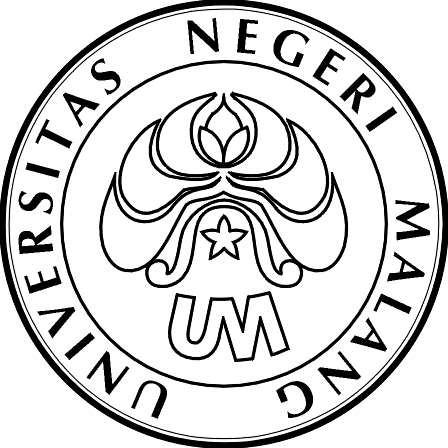          UNIVERSITAS NEGERI MALANG (UM)         FAKULTAS TEKNIK     Jalan Semarang 5, Malang 65145   Telepon (0341) 565307Laman: www.um.ac.idPEMBERITAHUANDiberitahukan kepada para Mahasiswa Baru Fakultas Teknik yang mengikuti kegiatan PKPT Tahun 2013 yang dilaksanakan tanggal 19 sampai dengan 22 Agustus 2012 bertempat seperti di bawah ini.Demikian pemberitahuan kami untuk diperhatikan.2 Agustus 2013a.n. dekanWakil Dekan I,ttdDr. Hj. Rina Rifqie Mariana, M.P.NIP 196112161988122001No.Jurusan/Program StudiTempatJurusan Teknik Mesin1.S1 Pendidikan Teknik MesinGedung H5 Lantai 42.S1 Pendidikan Teknik OtomotifGedung H5 Lantai 43.D3 Teknik MesinGedung H5 Lantai 4Jurusan Teknik Sipil4.S1 Pendidikan Teknik BangunanGedung D9 Lantai 45.S1 Teknik SipilGedung D9 Lantai 46.D3 Pendidikan Teknik BangunanGedung D9 Lantai 4Jurusan Teknik Elektro7.S1 Pendidikan Teknik InformatikaGedung Sasana Krida8.S1 Pendidikan Teknik ElektroGedung Sasana Krida9.D3 Teknik ElektroGedung Sasana Krida10.D3 Teknik ElektronikaGedung Sasana KridaJurusan Teknologi Industri11.S1 Pendidikan Tata BogaGedung H5 Lantai 212.S1 Pendidikan Tata BusanaGedung H5 Lantai 213.D3 Tata BogaGedung H5 Lantai 214.D3 Tata BusanaGedung H5 Lantai 2